Муниципальное бюджетное дошкольное образовательное учреждение «Детский сад № 37 «Журавлик» города Евпатории Республики Крым»Сценарий спортивного досуга в средней группе«Ох и Ах в гостях у детей»                                                                   Подготовил: инструктор по                                                                                                           физкультуре Урюпин Е.Е.2017 годСценарий физкультурного досуга в средней группе «Ох и Ах в гостях у детей»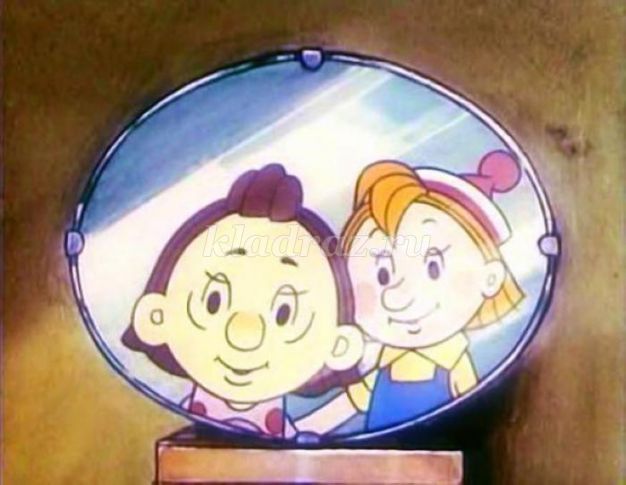 
Цель: создание положительного эмоционального настроения, приобщение детей к здоровому образу жизни 
Задачи: формировать желание участвовать в играх и эстафетах;
развивать внимание, смекалку, координацию движений, ловкость, быстроту, умение ориентироваться в пространстве, действовать по сигналу; 
воспитывать желание быть здоровыми, командный дух, сплочённость.
Средства:  мячики (10 шт.), корзины, обручи (2 шт.), скамейки (2 шт.), скакалка, сок на всех детей.
Способы: подвижная игра, использование загадок, эстафеты, сюрпризный момент.
Участники досуга: ведущий, Ох, Ах, дети.
Ход досуга:
/под музыку «Вместе весело шагать» слова М. Матусовского, музыка В. Шаинского дети вместе с ведущим собираются площадке.
Ведущий
Ребята, мы собрались на площадке, чтобы провести спортивное мероприятие. Вас ждут испытания в быстроте и ловкости.
Как вы думаете, для чего нужно заниматься спортом и физической культурой? (чтобы стать сильными и здоровыми)
Ведущий
Правильно. Ну, что все готовы? 
Ну, тогда подтянись,
Не зевай и не ленись.
/под музыку дети начинают ходьбу/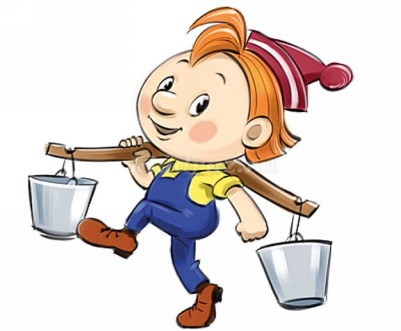 
Ах
Здравствуйте, мои друзья! Подождите. Без меня ничего не начинайте.
Ведущий
Здравствуй. А ты кто?
Ах
Ах, извините, я так спешил, что забыл представиться. Меня зовут Ах. Я люблю заниматься спортом, люблю играть в подвижные игры. 
Болеть мне некогда, друзья,
В футбол, хоккей играю я.
И очень я собою горд,
Что дарит мне здоровье спорт.
Разрешите мне участвовать на вашем занятии?
Ведущий
Ну, конечно, мы с ребятами будем рады.
Ах встаёт впереди. /делают упражнения в ходьбе и беге/.Перестраиваются в круг. /Под грустную музыку, еле передвигаясь, в круг входит Ох в тёплой одежде, на голове шапка/ 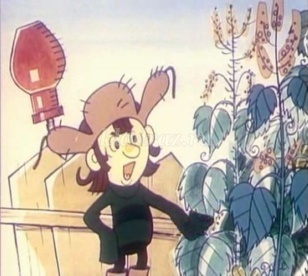 
Ох 
Всем здравствуйте. И меня подождите. Только сомневаюсь я,
Может всё это вы зря?
Ведущий
Здравствуй. Ты конечно опаздываешь. А ты кто?
Ох 
Меня зовут Ох.
Ведущий
Почему ты так тепло одет? 
Ох 
Я часто болею, боюсь простудиться. 
Ведущий
У нас в зале тепло. Ты не простудишься. Сними шапку, куртку и вставай к нам в круг.
Ох
Нет.
Мне это совсем не нравится,
Лучше мне домой отправиться.
/собирается уходить/
Ведущий
Ни в коем случае. Надо заниматься физической культурой. Оставайся с нами, Ох. Снимай теплые вещи  /ведущий помогает снять куртку, предлагает вместо шапки надеть лёгкую кепку/  Мы начинаем весёлую разминку.
Ох встаёт к детям в круг. Под музыку «В траве сидел кузнечик» слова Н.Носова, музыка В. Шаинского все вместе делают упражнения. Упражнения показывает ведущий/. 
Ах
Ах, как хорошо размялись! Получили заряд бодрости на весь день!
Ох
Ох, как я устал. Сегодня никаких дел уже не смогу сделать.
Ведущий
Ах – ты молодец. Ох, а ты отдохни немножко, а затем присоединяйся к нам с ребятами. Ребята, а вы не устали? 
Ведущий
Вы хотите поиграть с мячом?Игра «Перехвати мяч»/дети и ведущий стоят в кругу, в середине круга стоит Ах. У ведущего в руках мяч. Под весёлую музыку участники игры начинают передавать мяч друг другу сначала в одну сторону, затем в другую. Ах пытается перехватить мяч. Дети стараются выполнять упражнение быстро, чтобы не дать ему такой возможности/
Ведущий
Молодцы! Ох, ты уже отдохнул, иди к нам. У нас начинаются настоящие соревнования.
Ох
Ох, только не это. А если я споткнусь и упаду?
Ведущий
Ты не думай об этом, и это не случится. Выполняй задание вместе с ребятами.
Ах
Ах, а мне так понравилось играть с мячом, что я с удовольствием приму участие в соревнованиях. Думаю, что будет весело.
Ведущий
/помогает детям разделиться на 2-е команды, Ах и Ох становятся участниками команд, проводят эстафеты. Во время эстафет звучит весёлая музыка/Эстафета «перенеси мяч»/команды строятся в колонны. Ох и Ах стоят напротив команд, на расстоянии 8 м.Рядом с ними лежат обручи. Перед колоннами участников в обруче лежат мячи. По количеству участников. По сигналу ведущего участники берут мячик и бегут отдавать его. Ох и Ах принимают мячики и кладут в обручи.
В конце эстафеты подводится итог. Команда победителей награждается аплодисментами участников/Ведущий
Ребята, приготовьтесь к следующей эстафете.Эстафета «Переправа»/команды остаются в том же составе, построены в колонны. Напротив команд стоят скамейки. На них сидят Ох и Ах. У них в руках по обручу. По сигналу ведущего Ох и Ах бегут каждый к своей команде, организовывают переправу с помощью обруча. В обруч могут поместиться примерно 3-4 ребёнка. Ох и Ах бегут впереди, тянут детей, которые внутри обруча до скамеек, оставляют их там и бегут обратно к своим командам. Выполняют следующую переправу. Команда, выполнившая задание первой, становится победительницей и награждается аплодисментами участников досуга/
Ведущий
Теперь мы посмотрим какие вы дружные команды!Подвижная игра «бег змейкой»/команды остаются в том же составе, построены в колонны. Напротив команд стоят конусы на расстоянии 2 м. Ох и Ах возглавляют колонны. Всем взяться за пояс впереди стоящего партнера. По сигналу ведущего обе команды не разрывая колонны бегут змейкой вокруг флажка и возвращаются наместо. Команда, выполнившая задание первой, становится победительницей и награждается аплодисментами участников досуга/
Ведущий
Молодцы. Весело поиграли. Наше мероприятие подошло к концу.
Ведущий
Поделитесь впечатлениями, Ох и Ах. Вам понравилось наше спортивное мероприятие?
Ах
Ах, я нисколько не пожалел, что остался с вами на празднике. Мне очень понравилось. Я успел подружиться с ребятами. А самое главное - отлично потренировался в выносливости, ловкости и быстроте Спасибо вам.
Ох
А мне тоже понравилось.
Ведущий
Ребята, а вы заметили, что Ох перестал охать, очень хорошо с нами занимался и был весел?
Ох
Просто я понял, что не надо лениться, надо заниматься физическими упражнениями. Оказывается, это интересно и для здоровья полезно. Хочу быть сильным и смелым.
Ведущий
Молодец, Ох! Так держать.Ох и Ах Угощают всех конфетами, прощается с детьмиДети прощаются с героями.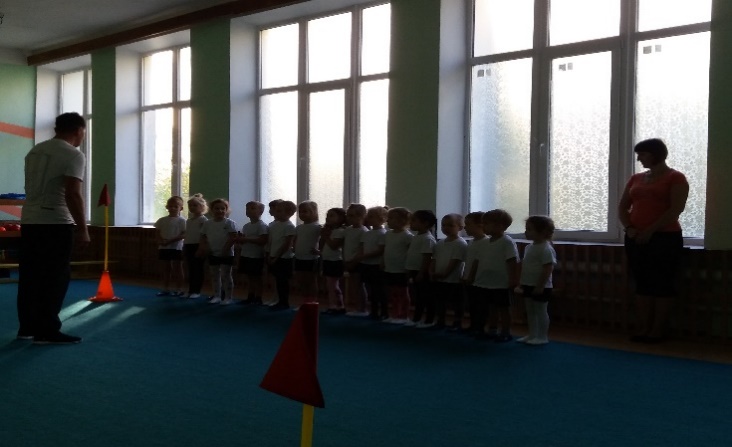 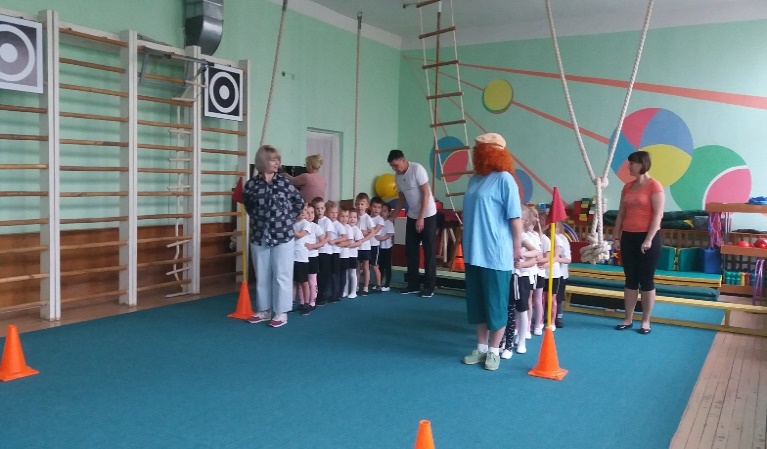 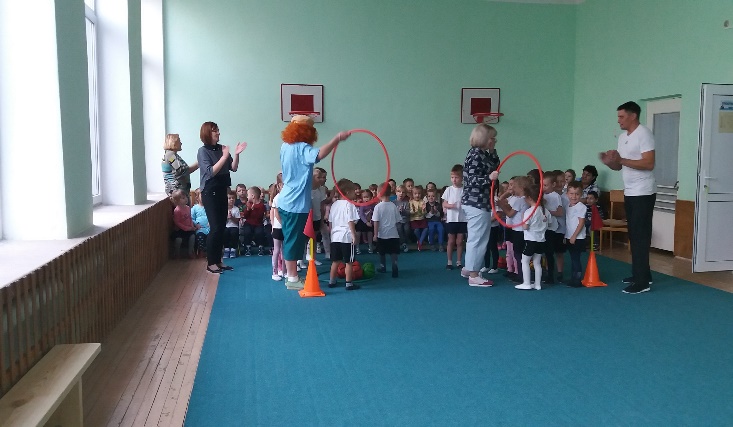 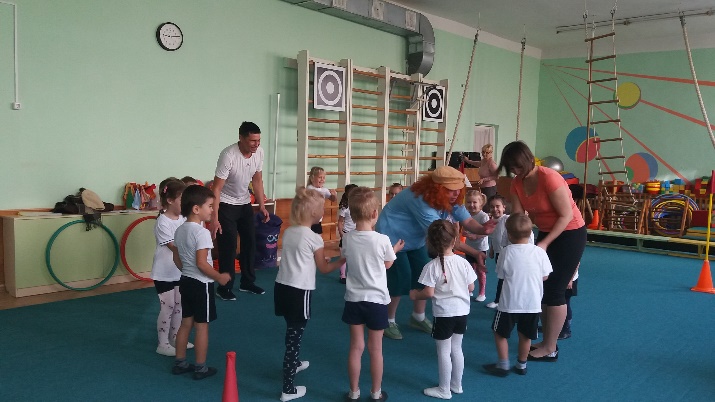 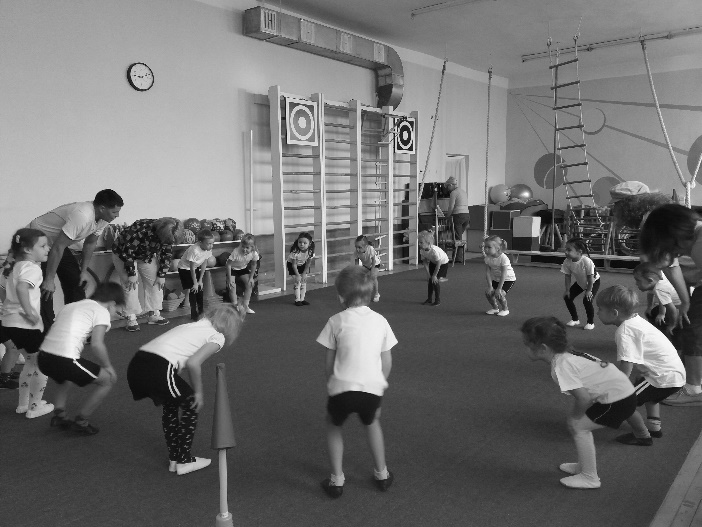 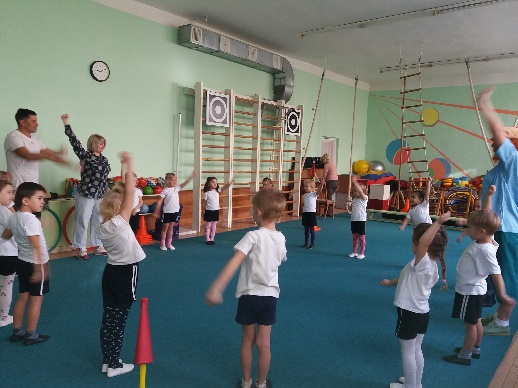 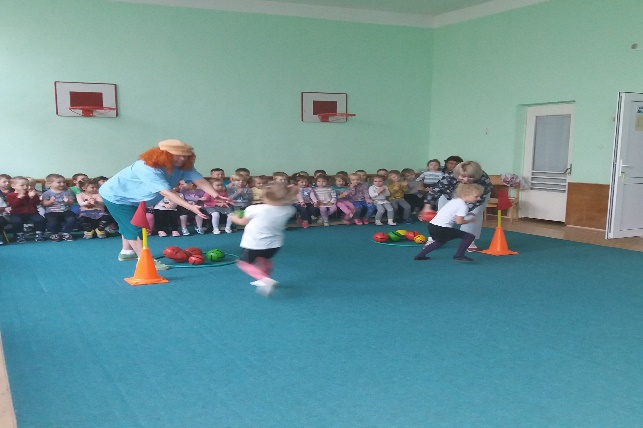 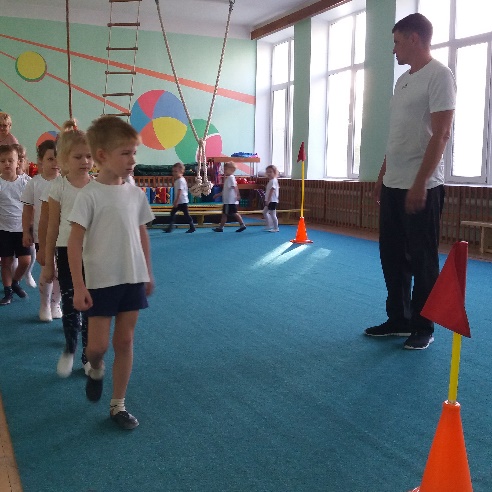 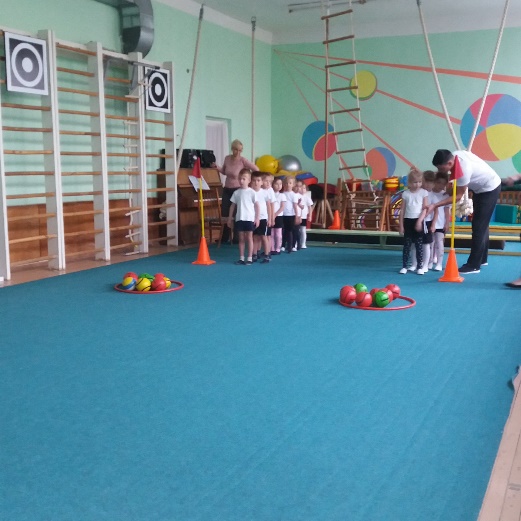 